pisno ocenjevanje znanja (Delo in energija)Ime in Priimek:________________________ Razred:__________ Datum:________________Možnih točk:      47	Doseženih točk:_________				Ocena:___________Kriterij (pragovi):   21  točk (2);  28  točk (3);  35  točk (4); 42  točk (5)Naštej tri obnovljive in tri neobnovljive vire energije. (3 točke)Dopolni tabelo. Pazi na velike in male črke pri oznakah! (6 točk)Dopolni povedi. (6 točk)Vlak, ki se giblje s hitrostjo 80 km/h ima veliko __________________________ energijo, zato mora pričeti zavirati že zelo zgodaj. Letalo, ki se spušča in leti s konstantno hitrostjo 100 m/s ima _______________________ in _____________________ energijo. __________________ energija se mu zmanjšuje.Miha živi v tretjem nadstropju bloka, ki ima tudi dvigalo. Ko se do stanovanja povzpne po stopnicah, se mu potencialna energija ________________________ za ______________________ vrednost, kot če se pelje z dvigalom.Zapiši tri preprosta orodja, ki jih uporabljamo v vsakdanjem življenju in delujejo na principu vzvoda. (3 točke)Jana je enakomerno dvignila torbo na mizo, ki je visoka 75 cm. Katero silo je morala premagovati pri dvigu? (1 točka)S kolikšno silo je Jana dvigovala torbo, če je pri tem opravila 100 J dela? (4 točke)Za koliko se je torbi povečala potencialna energija? (1 točka)Izstrelek zračne puške prestreli klado iz stiropora. Hitrost izstrelka ob vstopu v klado je 200 m/s. Izstrelek na drugi strani izstopi s polovično hitrostjo. Masa izstrelka je 5 g.Izračunaj spremembo kinetične energije izstrelka. (5 točk)Klada visi na štirih lahkih vrvicah, tako kot kaže slika. Taki pripravi rečemo balistično nihalo in se uporablja za določanje hitrosti izstrelka. Izračunaj višino h, za katero se klada dvigne, ko jo izstrelek prestreli. Pri tem upoštevamo, da se celotna sprememba kinetične energije izstrelka pretvori v potencialno energijo klade. Masa klade je 5 kg. (3 točke)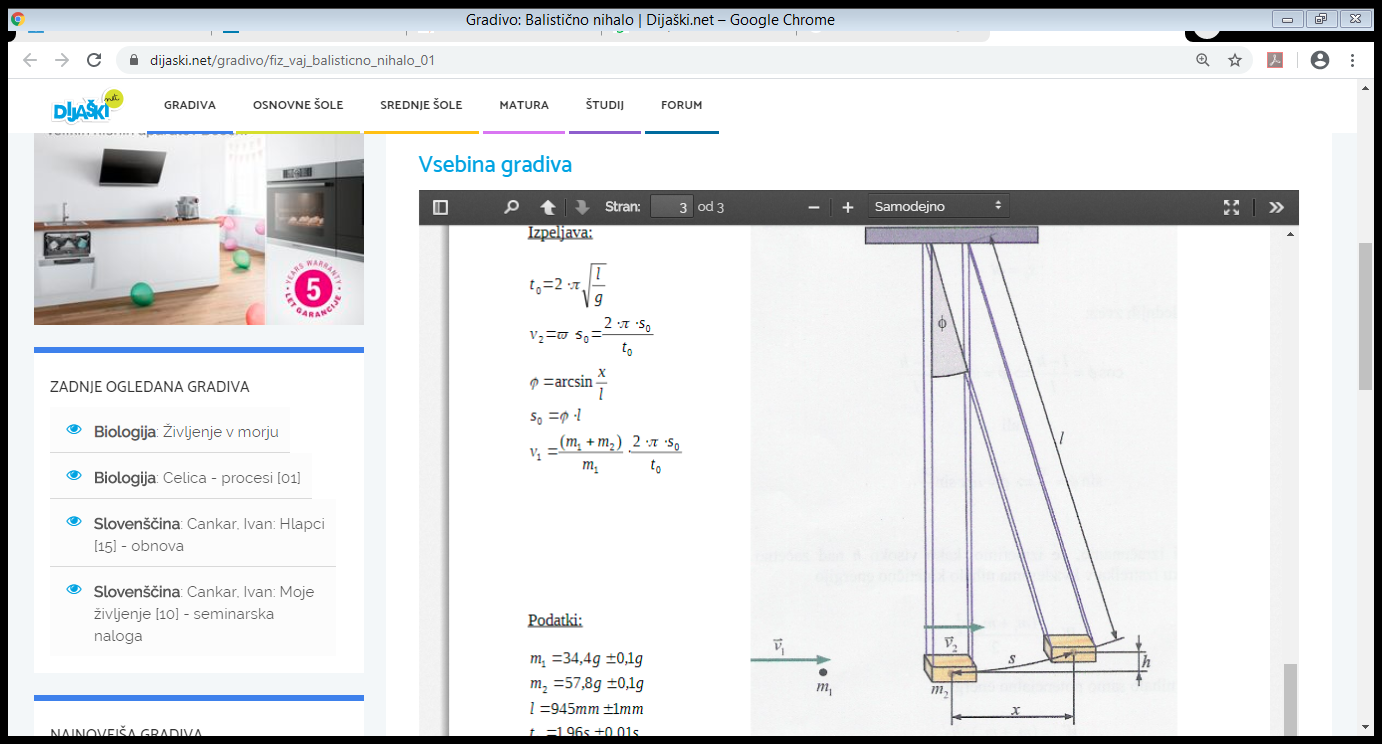 Skalo z maso 120 kg dvigamo s pomočjo vzvoda. Za vzvod uporabimo 1,6 m dolgo kovinsko palico, ki jo podpremo 40 cm stran od skale. Nariši skico vzvoda in skale. Na njej nariši silo teže skale ter silo, s katero na drugi strani vzvoda dvigujemo skalo. (3 točke)Z najmanj kolikšno silo moramo delovati na drugo krajišče palice, da dvignemo skalo?(3 točke)Dopolni povedi in skiciraj oba primera dvigovanja bremena. Miha dviga breme s pritrjenim škripcem. Vleče s silo 350 N in potegne 2 m vrvi. Breme je težko _________ N. (2 točki)Skica:Če bi isto breme dvignil z gibljivim škripcem do iste višine, bi vlekel s silo _______N. Breme bi dvignil ________m visoko in potegnil ________m vrvi. (4 točke)Skica:Pri dvigovanju s pritrjenim škripcem je Miha opravil _________________ J dela, pri dvigovanju z gibljivim škripcem pa __________________ J dela. Če bi Miha breme dvigoval na isto višino brez orodja, bi opravil ________________ količino dela. (3 točke)Fizikalna količinaFizikalna količinaFizikalna enotaFizikalna enotaImeOznakaImeOznakaAPotencialna energijawattWK